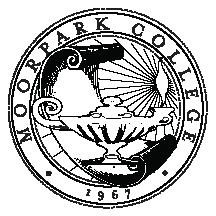 Faculty Development  CommitteeWednesday, Feb. 15, 2012 2:30PM-4:00PMA138Makes recommendations on the direction and evaluation of professional development activities for full-time and part-time faculty:Define an annual theme for campus Professional Development tied to one or more of the college’s institutional effectiveness     goals, set annual goals for professional development activities, and evaluate effectiveness of each year’s program;Evaluate new faculty orientationPlan and implement Fall Flex Week activities;Plan and implement year-round Flex opportunities, including Teaching/Learning Lunches; andIf funds are available, administer, allocate funding, and evaluate the results of an annual professional development mini-grant     program. MEMBERSHIP/ATTENDANCEMINUTESMEMBERInitialsMEMBERInitialsCo-Chair DeanLori BennettCo-Chair FacultyLeeann MulvilleXLanguage/Learning Res.Computer StudiesKathryn AdamsMary MillsFaten HabibXXXDeanKim HoffmansJulius SokenuXMathematics and Physical SciencesBrendan PurdyXNFO FacilitatorsPatty Colman Margaret TennantApplied and Social SciencesJulie CampbellElisa SetmireMedia/Visual Arts and EnrollmentServicesErika LizeeJoanna Miller Kristi Almeida-BowinInstructional TechnologyAshley ChelonisXPerforming Arts/Student LifeJudi GouldXASCRiley DwyerLife and Health SciencesRachel MessingerArgie CliffordXXGUESTSCALL TO ORDER2:30  Members IntroductionsCompleted2:35  Nov. Minutes for approvalApproved by vote – 1 abstained2:40  Open CommentsNavreet Sumal and Jack Miller withdrew from the committee due to other commitments COMMITTEE BUSINESS DISCUSSION/ACTION2:45   Workgroup ReportsTravel Funds  NFO – Margaret TennantFlex Alternative Delivery/Coffee BreaksKudosApproved for travel funding:Rachel Messinger -$1000Robert Keil - $395March is the last month to apply for travel funds this fiscal year.  Leeann will remind all faculty of this fiscal year’s closing date and include updated form.  Leeann will forward to Ashley the updated form to for posting to the Faculty Development Web site.   Rachel Messinger advised that there was a varied level of interest in the Mentoring program.  There will be an information/introduction meeting for mentors on March 8th at NFO meeting.     Kathryn Adams will contact Helga Winkler to identify faculty from past NFO program that may want to be mentors.   Spring Flex opportunities were presented: Program Plans – Julie Campbell facilitator for March presentationChair Yoga – Sydney SimsPresentations of Travel Conference attendeesYear of Conflict Transformation continues workshop presentations in March and MayTechnology Training – Ashley will be presenting training and flex activities on Instructional Technology, Lynda.com., and Tech-Ed coffee breaksNo Kudos for the month of January and February.  Leeann will remind faculty of the program.  Brendan Purdy will facilitate the Kudos program for March3:15  Fall Flex Presentations Planning – Sign up forms available   Fall Flex Facilitator sign-up sheet was distributed – Faculty Development committee members signed up to facilitate presentations and to recruit presenters.3:30  Update on “Academic Freedom Conversation” PanelBrendan PurdyKathryn AdamsThe Academic Freedom Conversation (a recommendation of our accreditation “self-study”) is an important Flex opportunity.  Brendan Purdy and Kathryn Adams will continue to coordinate a presentation toward the end of April to include Riley Dwyer and John Baker.  Leeann will advertise and facilitate the presentation when dates and participants are finalized.4:00        Adjourn Next Meeting Mar. 21st